УВАЖАЕМЫЕ ГРАЖДАНЕ!Пожар проще предотвратить, чем потушить!Если вы являетесь собственниками, арендаторами, пользователями земельного участка, то вы ОБЯЗАНЫ содержать свои земельные участки в состоянии, пригодном для целевого использования, ОБЯЗАНЫ производить регулярную уборку участка от мусора и травы!Предлагаем во избежание пожаров, в срок ДО 1 ИЮНЯ 2023 ГОДА УБРАТЬ СВОЮ ТЕРРИТОРИЮ ОТ СУХОСТОЯ!Невыполнение или несвоевременное выполнение данных требований, влечет наложение административного штрафа: на граждан В РАЗМЕРЕ ОТ 20 ДО 50 ТЫСЯЧ РУБЛЕЙ; на должностных лиц - от 100 до 200 тысяч рублей; на юридических лиц – от 200 до 400 тысяч рублей.Предлагаем гражданам, владеющим информацией о заросших земельных участках, обращаться с ПИСЬМЕННЫМ ЗАЯВЛЕНИЕМ в Администрацию Балаганского района, по адресу: п. Балаганск, ул. Ангарская, 91, кабинет №4. По  заявлениям будут проведены проверки и нарушители будут привлечены к административной ответственности.По всем возникающим вопросам звонить по телефону: 8(39548)50-8-89.УБОРКА ТЕРРИТОРИЙ ОТ СУХОСТОЯ, ПРЕДОТВРАЩЕНИЕ НЕПРЕДНАМЕРЕННОГО ПАЛА СУХОЙ ТРАВЫ – ОБЯЗАННОСТЬ КАЖДОГО ВЛАДЕЛЬЦА ЗЕМЕЛЬНОГО УЧАСТКА!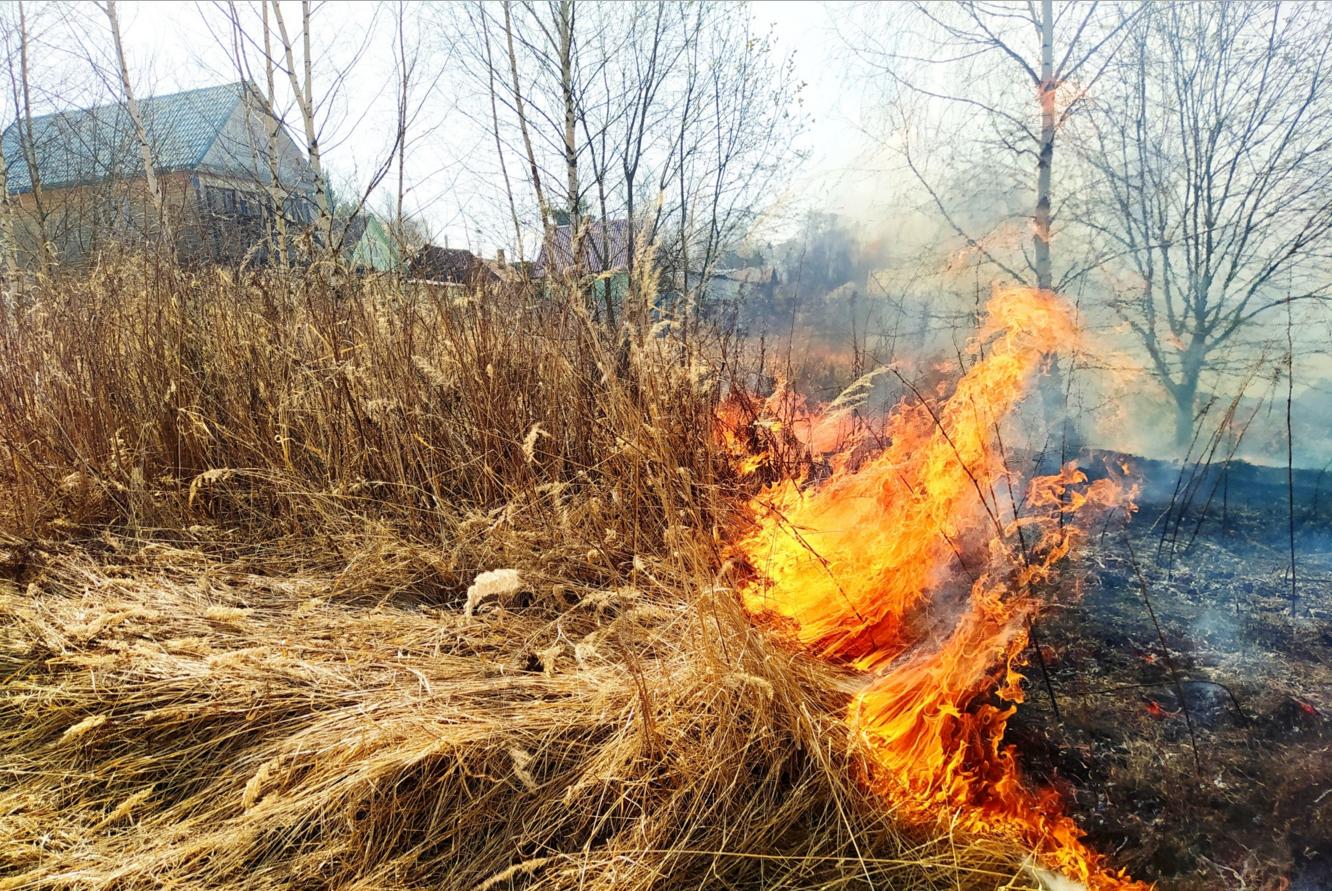 